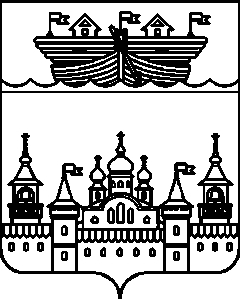 АДМИНИСТРАЦИЯ ВОЗДВИЖЕНСКОГО СЕЛЬСОВЕТАВОСКРЕСЕНСКОГО МУНИЦИПАЛЬНОГО РАЙОНАНИЖЕГОРОДСКОЙ ОБЛАСТИПОСТАНОВЛЕНИЕ25 февраля 2021 года	№ 14Об определении части территории, по реализации проекта инициативного бюджетирования «Вам решать!», «Наша инфраструктура»,«Установка водонапорной башни в д. Большое Иевлево»В соответствии с Федеральным законом от 06.10.2003 № 131-ФЗ «Об общих принципах организации местного самоуправления в Российской Федерации», заявления инициативной группы от 16 февраля 2021 года, администрация Воздвиженского сельсовета Воскресенского муниципального района Нижегородской области постановляет:1.Определить часть территории, по реализации проекта инициативного бюджетирования «Вам решать!», «Наша инфраструктура», «Установка водонапорной башни в д. Большое Иевлево» по адресу Нижегородская область, Воскресенский район, д. Большое Иевлево ул. Молодёжная, д.37 А.2.Настоящее постановление обнародовать путем вывешивания на информационном стенде в помещении администрации сельсовета и разместить в информационно-телекоммуникационной сети «Интернет» на официальном сайте администрации Воскресенского муниципального района.3.Контроль за исполнением данного постановления оставляю за собой.4.Постановление вступает в силу со дня его обнародования.Глава администрацииВоздвиженского сельсовета					И.Н.Охотников